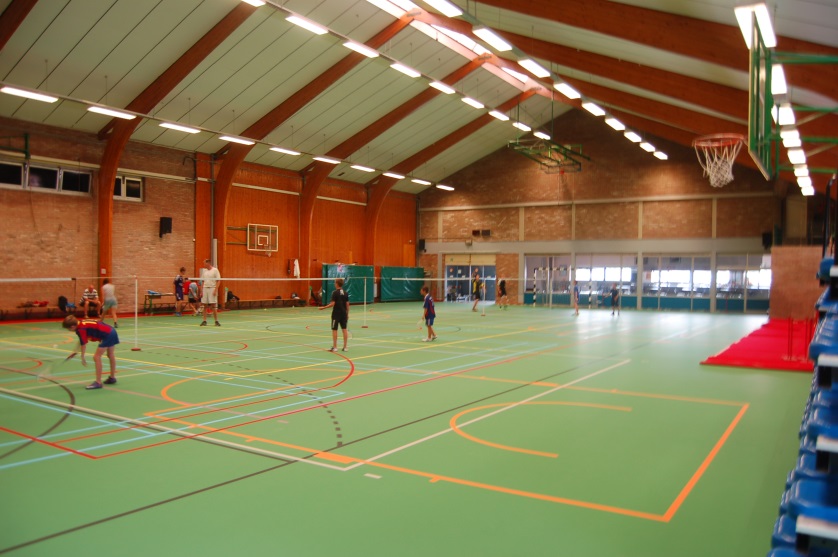 Sporthal De BrandingAdres: 			Populierenlaan 35, 8430 Middelkerke.Tel:	059 31 99 50 (tijdens de kantooruren: maandag t.e.m. donderdag: 8u30–12u en 13u–16u30, vrijdag: 8u30 -12u en 13u-16u).			0498 905 804 (buiten de kantooruren – enkel dringende zaken).Afmetingen zaal:	37m x 21m = 777m²Hoogte zaal:		6m – nokhoogte 11mBelijning zaal:Materiaal:		ballen: basket, volleybal, zaalvoetbal, handbalPingpongtafels (4), tafeltennisbatjes en –ballen, badmintonrackets en –shuttles.	Muziekinstallatie:	cd/usb met microKleedkamers:		met douches: 4			zonder douches: 2				scheidsrechterlokaal met douche: 2Tribune:		250 zitplaatsen Cafetaria:		concessionaris: MIBAC - secretariaatmibac@hotmail.com RecreatiefCompetitieBasket - lengte (1)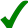 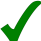 Basket - breedte(2)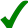 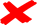 Volleybal – lengte (1)Volleybal – breedte (1)Badminton – lengte (4)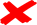 Zaalvoetbal (1)Handbal (1)